TRIVIS - Střední škola veřejnoprávní Brno, s.r.o.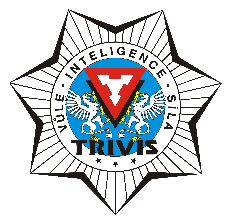 Dukelská třída 467/65, 614 00  BrnoTelefon: 543 210 696, e-mail: brno@trivis.czIČ: 25 339 842VYHLÁŠENÍ VOLEB DO ŠKOLSKÉ RADY (na funkční období 2022 – 2025)     V souladu s § 167 odst. 4 zákona 561/2004 Sb., o předškolním, základním, středním a vyšším odborném a jiném vzdělávání (školský zákon), ve znění pozdějších předpisů, a Volebním řádem školské rady střední školy TRIVIS - Střední škola veřejnoprávní Brno, s.r.o., vyhlašuji volby do školské rady a vyzývám k podání návrhů kandidátů:1) za zákonné zástupce nezletilých žáků a zletilé žáky2) za pedagogické pracovníky Voleni budou:a) 1 člen za zákonné zástupce nezletilých žáků a zletilé žáky b) 1 člen za pedagogické pracovníky školy     Termín voleb do školské rady a způsob volby:a) zákonní zástupci nezletilých žáků od 08.00 hod. dne 02. 05. 2022 – do 14.00 hod. 09. 05. 2022elektronickou formoub) pedagogičtí pracovníci školy a zletilí žáci dne 09. 05. 2022prostřednictvím hlasovacích lístkůKandidáty na členy školské rady za:a) pedagogické pracovníky se mohou stát zletilé osoby navržené kýmkoliv z pedagogických pracovníků školy,b)   zákonné zástupce nezletilých žáků a zletilé žáky se mohou stát zletilé osoby navržené  kýmkoliv ze zákonných zástupců nezletilých žáků školy a zletilých žáků.     Zákonný zástupce i pedagogický pracovník (kromě ředitele školy) může za kandidáta navrhnout i sám sebe.     Návrhy na kandidáty lze podávat nejpozději 14 dnů před dnem konání voleb, tj. do 25. dubna 2022. Kandidáti podávají  přihlášku ke kandidatuře do 2. května 2022. Návrhy i přihlášky se podávají řediteli školy na adresu cermak@trivis.cz.                                                                                           Mgr. Milan Čermák, v. r.                                                                                                    ředitel školy